Deskripsi SingkatBerupa beberapa bentuk latihan simulasi gambar teknik untuk kebutuhan proses perancangan (desain) khususnya Desain Komunikasi Visual, sebagai ketrampilan penunjang dalam upaya memberi penjelasan lebih konkrit dalam bentuk realisasi rupa dari sebuah gagasan atau karakter model, untuk mendapatkan hasil karya yang lebih efektif dan efesien.Unsur Capaian PembelajaranMahasiswa mampu membuat gambar perancangan teknik kerja dari perwujudan sebuah perancangan/desain, khususnya desain komunikasi visual, yang komunikatif, instruktif dan dapat dipahami dengan jelas.  Komponen PenilaianStruktur dasar, proporsi, dan  bentuk modelPersfektif, isometrik, skala model, komposisi, & suasana realita(rendering).Neka tampak,  gambar potongan, instruktif (penjelasan teknik).Kriteria PenilaianKomunikatifInstruktifsistematisEstetikakerapihanDaftar ReferensiGambar Perspektif: White, Gwen; “Perspective, A guide for Artist, Architec And Dsigner”; Third Impression, 1989Gambar Teknik:Siregar, Hasa Basri; “Menggambar Teknik”; Graha Ilmu, Jogyakarta, 2010Gill, Robert W.; The Rendering With Pen and Ink; Thames and Hudson, London, 1973Gambar Kemasan ProdukConcept ArtRENCANA PEMBELAJARAN SEMESTER (RPS)DESKRIPSI TUGAS RUBRIK PENILAIAN(Keterangan: format umum adalah yang di bawah ini, namun Prodi dapat membuat format tersendiri, sesuai dengan penilaian yang akan dibuat. Misalnya untuk penilaian presentasi atau penilaian praktek memiliki rubrik yang berbeda, jadi bisa lebih dari 1 rubrik untuk setiap mata kuliah)PENUTUPRencana Pembelajaran Semester (RPS) ini berlaku mulai tanggal xx bulan tahun, untuk mahasiswa UPJ Tahun Akademik 2015/2016 dan seterusnya. RPSini dievaluasi secara berkala setiap semester dan akan dilakukan perbaikan jika dalam penerapannya masih diperlukan penyempurnaan.STATUS DOKUMEN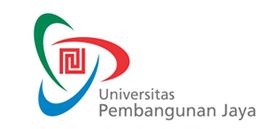 RENCANA PEMBELAJARAN SEMESTERF-0653F-0653RENCANA PEMBELAJARAN SEMESTERIssue/Revisi: A0RENCANA PEMBELAJARAN SEMESTERTanggal Berlaku: 1 Juli 2015RENCANA PEMBELAJARAN SEMESTERUntuk Tahun Akademik: 2015/2016RENCANA PEMBELAJARAN SEMESTERMasa Berlaku: 4 (empat) tahunRENCANA PEMBELAJARAN SEMESTERJml Halaman: Xx halamanMata Kuliah: Gambar DesainKode MK: VCD 104Program Studi: Desain Komunikasi VisualPenyusun: Edy PurwantoroSks: 4Kelompok Mata Kuliah: Mata Kuliah Keilmuan & Ketrampilan (MKK)MingguKemampuan Akhir yang DiharapkanBahan Kajian(Materi Ajar)Bentuk PembelajaranKriteria/Indikator PenilaianBobot NilaiStandar Kompetensi Profesi 1Mahasiswa mampu menggambar model sederhana  perspektif (1 titik arah)Teknik  Dasar gambar struktur bentuk dan perspektif model sederhana Praktika Stuktur bentuk, perspektif & kerapihan gambar 5%Ketrampilan khsusus 2Mahasiswa mampu menggambar modelsederhana perspektif ( 2 titik arah) Teknik Lanjutan gambar struktur bentuk dan Perspektif model sederhana Praktika Struktur bentuk, perspektif dan kerapihan 5%3Mahasiswa mampu mengambar ruang & model perspektif 1 titikTeknik dasar gambar struktur ruang dan Perspektif komposisi model PraktikaStruktur bentuk, struktur ruang, perspektif, skala dan kerapihan.5%4Mahasiswa mampu menggambar ruang & model perspektif 2 titikTeknik lanjutan gambar struktur ruang dan perspektif komposisi modelPraktikaStruktur bentuk, struktur ruang, perspektif, skala dan kerapihan.5%5Mahasiswa mampu membuat sketsa gagasan dan strutur bangun bentuk kemasan Teknik gambar sketsa dan struktur bangun bentuk dasar kemasan.PraktikaStruktur bentuk, struktur ruang, perspektif, skala dan kerapihan.5%6Mahasiswa mampu menggambar model kemasan neka tampakTeknik gambar neka tampak dan proyeksi model kemasan produkPraktikaStruktur bentuk, struktur ruang, perspektif, skala dan kerapihan.5%7Mahasiswa mampu menggambar model perspektif & rendering.Teknik gambar perspektif + rendering model kemasan produkPraktikaStruktur bentuk, struktur ruang, perspektif, skala dan kerapihan.10%8Mahasiswa mampu membuat gambar kerja perancangan model kemasan produk grafisUTS (Gambar Kerja perancangan model kemasan produk)PraktikaStruktur bentuk, struktur ruang, perspektif, skala dan kerapihan.10%9Mahasiswa mampu menggambar struktur model karakter (barang/ jasa/ maskot)Teknik dasar meng-gambar struktur model branding product / mascot character. PraktikaSrtuktur dasar, proporsi, skala ukuran, bentuk dasar, warna & kerapihan.10Mahasiswa mampu menggambar neka tampak dan potongan model karakter (Produk: barang / jasa / maskot)Teknik menggambar neka tampak dan potongan model / karakter maskot branding product.PraktikaSrtuktur dasar, proporsi, skala ukuran, bentuk dasar, warna & kerapihan.11Mahasiswa mampu merancang gambar suasana (booth, pameran, adegan/scene) dari peran modelTeknik perancangan  gambar suasana concept art / pameran branding product.PraktikaKejelasan Kesan / pesan, struktur dasar, proporsi, skala, perspektif, dan kerapihan. 12Mahasiswa mampu merancang teknis gambar kerja suasana peran modelTeknik merancang gambar kerja suasana concept art / pameran branding product.PraktikaKejelasan Kesan / pesan, struktur dasar, proporsi, skala, perspektif, dan kerapihan.13Mahasiswa mampu menggambar neka tampak / potongan, gambar suasana dari peran model.Teknik gambar kerja neka tampak dan potongan gambar suasana concept art / pameran branding product.PraktikaKejelasan Kesan / pesan, struktur dasar, proporsi, skala, perspektif, dan kerapihan.14Mahasiswa mampu membuat gambar suasana rendering dari peran modelGambar rendering suasana concept art / pameran branding product.PraktikaKejelasan Kesan / pesan, struktur dasar, proporsi, skala, perspektif, dan kerapihan.15Mahasiswa mampu menyusun secara sistematis gambar kerja, berikut instruksi pada rancangan gambar suasana peran sebuah model.Teknik menata Gambar kerja perancangan suasana concept art / pameran branding product.PraktikaSistematika, kejelasan & kerapihan karya.16Mahasiswa mampu mempresentasikan perancangan gambar kerja, secara tersistem, komunikatif, dan memungkinkan untuk diproduksi.UASPresentasi KaryaSistematika, kejelasan, kesesuaian lisan & karya.Mata Kuliah: Gambar DesainKode MK: VCD 102Minggu ke: 1-2Tugas ke: SatuTujuan Tugas:Mahaiswa mampu menggambar perspektif model sederhana.Uraian Tugas:Obyek:Menggambar model perspektif satu titikMenggambar model perspektif dua titik Yang Harus Dikerjakan dan Batasan-Batasan:Menggambar obyek sederhana/abstrak (kubus, balok, tabung, piramid, kerucut dan  bola) dalam satu kompisisi dengan teknik gambar perspektif satu titik dan dua titik.Metode/Cara Kerja/Acuan yang Digunakan:Menggambar sketsa struktur dasar bentuk obyek sederhana, di kertas A3, sketsa hitam-putih. Membuat sketsa alternatif komposisi obyek sederhana, di atas kertas A4, hitam-putih.Menggambar komposisi beberapa obyek sederhana, di atas kertas A2, warna penuh (pensil warna).    Dekripsi Luaran Tugas yang DihasilkanDua sketsa gambar perspektif 1 titik, A3, hitam-putih.Enam sketsa gambar perspektif 2 titik, A3, hitam putih.Beberapa sketsa alternatif komposisi obyek sederhana, satu titik dan dua titik perspektif, A4, hitam-putih.Gambar komposisi obyek sederhana dengan perspektif satu titik, berwarna penuh, A2, diberi bingkai berwarna netral.Gambar komposisi obyek sederhana dengan perspektif dua titik, berwarna penuh A2, diberi bingkai berwarna netral. Kriteria Penilaian:Kesesuain bentuk obyek dengan struktur dasar bentuknyaMemenuhi kritaria hukum perspektifKomposisi yang menarik(estetis)Rapih dan representatifMata Kuliah: Gambar DesainKode MK: VCD 102Minggu ke: 3-4Tugas ke: DuaTujuan Tugas:Mahaiswa mampu menggambar perspektif ruang.Uraian Tugas:Obyek:Menggambar ruang perspektif satu titikMenggambar ruang perspektif lebih dari satu titik Yang Harus Dikerjakan dan Batasan-Batasan:Menggambar ruang + obyek sederhana dengan perspektif satu titik dan perspektif lebih dari satu titik, berikut bayangan ruang dan obyek.Metode/Cara Kerja/Acuan yang Digunakan:Membuat beberapa sketsa alternatif perspektif ruang berikut obyek sederhana di dalamnya, hitam putih.Menggambar komposisi ruang berikut obyek sederhana dan bayangan yang jatuh, berwarna penuh dengan teknik cat air dan pensil warna. Dekripsi Luaran Tugas yang DihasilkanBeberapa sketsa alternatif komposisi ruang perspektif satu titik maupun lebih dari satu titik, hitam putih, A4.Gambar komposisi ruang berikut obyek gambar, perspektif satu titik, berwarna penuh, A2, dengan bingkai berwarna netral.Gambar komposisi ruang berikut obyek gambar, perspektif lebih dari satu titik, berwarna penuh, A2, dengan bingkai berwarna netral.  Kriteria Penilaian:Kesesuain bentuk obyek dengan struktur dasar bentuknyaMemenuhi kritaria hukum perspektifKomposisi yang menarik(estetis)Rapih dan representatifMata Kuliah: Gambar DesainKode MK: VCD 102Minggu ke: 5-8Tugas ke: TigaTujuan Tugas:Mahaiswa mampu membuat dan mengorganisir gambar kerja desain Uraian Tugas:Obyek:Gambar kerja rancangan desain kemasan Yang Harus Dikerjakan dan Batasan-Batasan:Gambar kerja struktur dasar bentuk kemasan, hitam- putihGambar kerja potongan / neka tampak bentuk kemasan, berwarna penuh, media pensil warna.Gambar kerja tampak perspektif isometrik obyek kemasan, berwarna penuh, media pensil warna.Gambar suasana (rendering) komposisi obyek kemasan, berwarna penuh, cat air & pensil warna. Metode/Cara Kerja/Acuan yang Digunakan:Membuat sketsa alternatif(thumbnail), sketsa detail (rough-design), sketsa bersih(clean-up), pewarnaan(coloring), gambar jadi(comprehensive), pembingkaian(framing), pengemasan tampilan.   Dekripsi Luaran Tugas yang DihasilkanBeberapa sketsa alternatif komposisi ruang perspektif satu titik maupun lebih dari satu titik, hitam putih, A4.Gambar komposisi ruang berikut obyek gambar, perspektif satu titik, berwarna penuh, A2, dengan bingkai berwarna netral.Gambar komposisi ruang berikut obyek gambar, perspektif lebih dari satu titik, berwarna penuh, A2, dengan bingkai berwarna netral.  Kriteria Penilaian:Kesesuain bentuk obyek dengan struktur dasar bentuknyaMemenuhi kritaria hukum perspektifKomposisi yang menarik(estetis)Rapih dan representatifMata Kuliah: Gambar DesainKode MK: VCD 102Minggu ke: 9-12Tugas ke: EmpatTujuan Tugas:Mahasiswa mampu membuat rancangan gambar kerja model karakter maskot Uraian Tugas:Obyek:Gambar kerja rancangan model maskot produk iklan atau lembaga sosialYang Harus Dikerjakan dan Batasan-Batasan:Gambar kerja struktur dasar, proporsi model karakter maskot, hitam- putihGambar kerja potongan / neka tampak bentuk model karakter maskot, berwarna penuh, media pensil warna.Gambar kerja tampak perspektif  model karakter maskot, berwarna penuh, media cat poster.Gambar suasana (rendering) komposisi model karakter maskot, berwarna penuh, media cat poster, cat air & pensil warna. Metode/Cara Kerja/Acuan yang Digunakan:Membuat sketsa alternatif(thumbnail), sketsa detail (rough-design), sketsa bersih(clean-up), penintaan(inking), pewarnaan(coloring), gambar jadi(comprehensive), pembingkaian(framing), pengemasan tampilan.   Dekripsi Luaran Tugas yang DihasilkanBeberapa sketsa alternatif komposisi ruang perspektif satu titik maupun lebih dari satu titik, hitam putih, A4.Gambar komposisi ruang berikut obyek gambar, perspektif satu titik, berwarna penuh, A3, dengan bingkai berwarna netral.Gambar komposisi ruang berikut obyek gambar, perspektif lebih dari satu titik, berwarna penuh, A3, dengan bingkai berwarna netral. Semua hasil karya tersusun secara sistematis dan representatif. Kriteria Penilaian:Kesesuain bentuk obyek dengan struktur dasar bentuknyaMemenuhi kritaria hukum perspektifKomposisi yang menarik(estetis)Rapih dan representatifMata Kuliah: Gambar DesainKode MK: VCD 102Minggu ke: 13-16Tugas ke: LimaTujuan Tugas:Mahasiswa mampu membuat rancangan gambar kerja ruang pameran Uraian Tugas:Obyek:Gambar kerja rancangan ruang pameran produk iklan atau lembaga sosialYang Harus Dikerjakan dan Batasan-Batasan:Gambar kerja struktur dasar, proporsi, skala,  rancangan ruang pameran, hitam- putih, media pensilGambar kerja potongan / neka tampak bentuk rancangan ruang pameran, hitam-putih dan raster, media tinta.Gambar kerja tampak perspektif isometrik  rancangan ruang pameran, hitam-putih dan raster, media tinta.Gambar suasana (rendering) komposisi model karakter maskot, berwarna penuh, media cat poster, cat air & pensil warna. Metode/Cara Kerja/Acuan yang Digunakan:Membuat sketsa alternatif(thumbnail), sketsa detail (rough-design), sketsa bersih(clean-up), penintaan(inking), pewarnaan(coloring), gambar jadi(comprehensive), pembingkaian(framing), pengemasan tampilan.   Dekripsi Luaran Tugas yang DihasilkanBeberapa sketsa alternatif komposisi ruang perspektif satu titik maupun lebih dari satu titik, hitam putih, A3.Gambar komposisi ruang berikut obyek gambar, perspektif satu titik, berwarna penuh, A2, dengan bingkai berwarna netral.Gambar komposisi ruang berikut obyek gambar, perspektif lebih dari satu titik, berwarna penuh, A2, dengan bingkai berwarna netral. Semua hasil karya tersusun secara sistematis dan representatif. Kriteria Penilaian:Kesesuain bentuk obyek dengan struktur dasar bentuknyaMemenuhi kritaria hukum perspektifKomposisi yang menarik(estetis)Rapih dan representatifJenjang/GradeAngka/SkorDeskripsi/Indikator Kerja A 90 - 100 Melebihi semua kriteria penilaian, kreatifitas dan semangat kerja tinggi A- 80 - 89Memenuhi semua kriteria penilaian, kreatifitas dan semangat kerja tinggiB+75 - 79Memenuhi semua kriteria penilaian, kreatifitas dan semangat kerja cukupB70 - 74Memenuhi semua kriteria penilaian, kreatifitas dan semangat kerja sedangB-66 - 69Cukup memenuhi semua kriteria penilaian, kreatifitas dan semangat kerja cukupC+61 - 65Cukup memenuhi semua kriteria penilaian, kreatifitas dan semangat kerja sedangC56 - 60Cukup memenuhi semua kriteria penilaian, kreatifitas dan semangat kerja sedangC-51 - 55Cukup memenuhi semua kriteria penilaian, kreatifitas dan semangat kerja kurangD45 - 50Kurang memenuhi semua kriteria penilaian, kreatifitas dan semangat kerja kurangE0 - 44Tidak memenuhi semua kriteria penilaian.ProsesPenanggung JawabPenanggung JawabTanggalProsesNamaTandatanganTanggalPerumusanNamaDosen Penyusun/PengampuPemeriksaanNamaKetua ProdiPersetujuanNamaKepala BAP-PMPPenetapanNamaDirektur Pendidikan, Pembelajaran dan KemahasiswaanPengendalianRini Pramono, M.Si.Staff Senior BAP-PMP / Document Controller